SAMIL 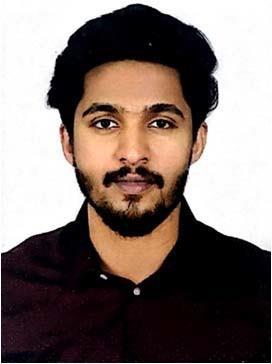 Email: samil-393929@2freemail.com Dubai – United Arab Emirates“I am a versatile, creative, interactive and a dynamic person presently working with one of the well-known companies in UAE, seeking a placement in an enterprise that will use my potential to realize its organizational objectives. I am an accountant with multiple experiences in Finance / accountancy. Perfect blend to bring unswerving experience for the modern professional.”Work Experience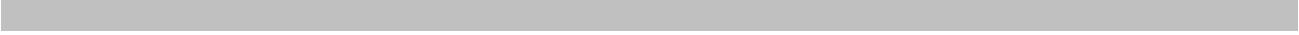 Ajman – U.A.EFebruary 2017 – July 2019AccountantCalculate the organization’s payables in the form of payroll, Vat return, rent expenses, stationary & consumables, legal expenses and more.Manage Cash flow & Fund flow statement.Maintaining & Reconciling Petty Cash Books & Bank statement.Assess the organization’s yearly budget and help maintain the focus on quarterly budget goals with spending and cost reports.Ensure the accurate and timely recording, tracking and reporting of all inventory process.Prepares the Schedule of the annual audit.Managing better relationship with Suppliers.Maintained integrity of general ledger, including the chart of accounts.Preparing & presenting weekly/Monthly Finance Report.Compile financial reports pertaining to cash receipts, expenditures, and profit and loss.Strictly maintaining Routine Payment Schedular every month.Compute taxes owed by applying prescribed rates, laws, and regulationsPrepares MIS reports.Fees follow-up through calls, sending mass SMS and e-mails.Prepare comprehensive Fees Collection ReportDeira, Dubai – U.A.EMay 2015 – February 2017AccountantVerifying and Accounting Invoices, Purchase Orders.Ensure proper Internal checks and controls in all areas.Monitoring Expenses & All payments.Monitoring Creditors and Ageing.Preparation of Accounts Payable Report for the Management with Ageing.Petty Cash Handling.Reconciliation of Bank, Creditors and inter company.Regular Follow up with Debtors for Collection.Making arrangements for Quarterly auditing purpose and report to the management.Regular Follow up with Clients for Invoice submissions.Preparation and Distribution of Monthly salary.Preparation and Distribution of Overtime.Maintenance, system control and timely deduction of Staff Advances.Maintenance and control of system on employees on Leave, Rejoining / Delayed Joining.Maintenance of Attendance and updating of absentee list, sick leave details for preparation of error free pays distribution.Reconciliation of salary with previous accounting period.Calicut, Kerala – IndiaMay 2014 – April 2015Accounts AssistantWorking with spreadsheets, sales and purchase ledgers and journals.Preparing statutory accounts.Calculating and checking to make sure payments, amounts and records are correct.Sorting out incoming and outgoing daily posts and answering any queries.Managing petty cash transactions.Controlling credit and chasing debt.Reconciling finance accounts and direct debits.Academic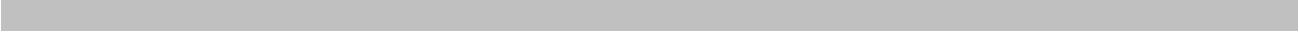 Master of Business Administration (M.B.A) 2016-2018Manipal Academy of Higher Education (MAHE) - Dubai Specialized in Finance & MarketingPost Graduate Diploma in Indian & Foreign Accounts 2014I.P.A Calicut – KeralaSubjects (Software) includeM.S ExcelTally ERP9QuickBooksPeachtreeMYOBBachelors of Commerce (B.com) 2011-2014J.D.T Islam College of Arts & Science – Calicut - Kerala Subjects includeSpecialized in FinanceCorporate AccountingBusiness ManagementBusiness LawHuman Resource Management(Conducted a research on Human Development issues in Satyam Computers, Bangalore for the final project)2011-12th Grade, Central Board of Secondary Education J.D.T Islam Higher Secondary School, Calicut2009-10th Grade, Kerala State Board of Secondary Education MSS Public School Mavilikkadavu, CalicutPersonal SkillsStrongly commercial with excellent negotiation, communication and influencing skills. Possess demonstrated ability to work effectively and congenially with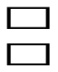 employees at diverse levelsAble to work independently, task oriented and self-motivated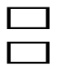 Possess firm administrative and organizational skillsBuilding and maintaining lasting business relationships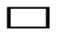 Positive, dedicated and dependable person who compliments professional ethics Good working knowledge of working with management accounts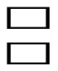 Knowledge of finance, accounting and cost control principles including Generally Accepted Accounting Principles.Knowledge of financial and accounting software applications Emphasis on high quality work and job completion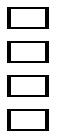 Polite, friendly, tactful and well presented.Energetic and capable of working with minimal support and a good deal of autonomy Ability to work under minimal supervision and report to top managementAbility to analyze financial data and prepare financial reports, statements and projectionsProfessional SkillsWord processing Software: Entire Microsoft package with excellent command on Word and Excel (2003 to Present), Adobe Acrobat ProfessionalExcellent experience in Tally & Peachtree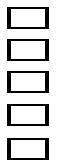 Effectively negotiate & communicate with customers and vendors/suppliers Ability to evaluate tasks and suggest improvementsAbility to prioritize workload; work effectively under pressure and to tight deadlines Ability to present, discuss and propose at a senior level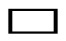 Superior time management skills and strong attention to detailLanguage SkillsEnglish (Read/Write/Speak) – FluentHindi (Read/Write/Speak) - FluentMalayalam (Read/Write/Speak) – Fluent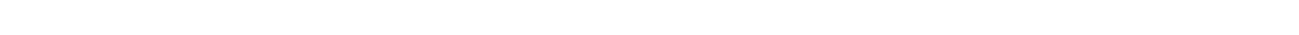 Other DetailsDate of Birth: 19th December 1992Gender: MaleMarital Status: MarriedNationality: IndianVisa Status: Visit VisaDriving License: Valid Driver’s License (U.A.E. and India)